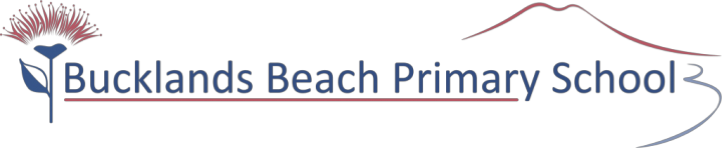 Junior School Newsletter – Term 3 (2019)                                                       BBPS Values………                    RESILIENCE, RESPECT, RESPONSIBILITY, RELATIONSHIPS“A very warm welcome to all our new students and families in the Junior School”The Team organisation for Term 3 is as follows:Sarah Bartholomew - Team Leader s.bartholomew@bbps.school.nzMarlene Jackson & Sarah Bartholomew - New Entrants in Room 5.m.jackson@bbps.school.nzAnna Madgwick & Sue Everard - Year 1 children in Room 9.a.madgwick@bbps.school.nzDonna Crowhurst - Year 1 children in Room 10.d.crowhurst@bbps.school.nzMarlies Wilson - Year 1 children in Room 11.m.wilson@bbps.school.nzLiz Keel - Year 2 children in Room 6.l.keel@bbps.school.nzLorna Foulger - Year 2 children in Room 7.l.foulger@bbps.school.nzShari Knox - Year 2 children in Room 8.s.knox@bbps.school.nz Thank you for supporting the wonderful day at Cross Country at the end of Term 2.  We’re very proud of ALL the children and their efforts.Thank you also for attending the 3 way conferences held at the end of Term 2.  We hope you found them valuable and the next learning steps are clear.  The children are working hard and their progress is evident.We have a busy term ahead, especially with our Junior Production based on an ‘Animal Theme’.Junior Production  1) Matinee Performance - Monday 12th August 1.45 2.45pm2) Evening Performance - Monday 12th August 6.00-7.00pm3) Evening Performance - Tuesday 13th August 6.00-7.00pmDetails will be sent out shortly including how many tickets per family, and the costings per ticket.Our programmes for Term 3 are underway and include a focus on our values of Respect and Collaboration.The Inquiry Topic is:       ‘Jobs in our Community’.Collaboration Skills:          Active Listening & Working Together.Learning Intentions (We are learning to…)Understand how belonging to groups is important to people.Understand that people have different roles and responsibilities as part of their participation in groups.Inquiry Skills:Finding – Where shall we look for information?Organising – How do I organise my information in an effective way?Presenting – How will I share/present my information with others?Social Action – What impression did I make? (interviewing)Key questions that will support the inquiry:What makes a community?How do local services support each other?Why is it important to have a community?Why do we need to belong?We will be asking parents to come in and share information about their ‘jobs’ and also asking for families to visit the local village of ‘Howick’ to carry out some homework tasks later in the term.We enjoyed celebrating the 100th day at school on Friday 26th July. Thank you for supporting this.Nude Lunches:We will be continuing with Nude Food Thursdays and Fridays this term. The children will be encouraged to bring food to school with as little wrapping as possible. They will also be encouraged to put any worm friendly rubbish into the worm bins. We are learning to CHECK THE LIST FIRST, as there are many things that worms cannot digest. Any other rubbish will be put back into the children’s lunchboxes and brought home to sort.Thank you for:Reading to your children every day.Listening to them read to you every day as part of home learning, and practising the alphabet, basic words, early spelling skills and maths.Ensuring children have enough sleep and have an ‘early to bed’ time.Getting children to school before the bell at 8:50am so they have enough time to get organised before school.Helping teachers in classrooms as necessary.Helping to return readers to the book room.Letting us know about the things you feel are going well.Approaching teachers to discuss any concerns or issues so we can work together to address them.Quick informal queries or comments may be made before school or through emails. However, because teachers may need to attend staff meetings immediately after school, for anything requiring more deliberation please make a suitable appointment.Self-Management:To foster the Key Competencies component of our New Zealand Curriculum including self-management, at this time of the year we would be expecting the Year Twos in particular, to be taking more responsibility for walking into school, hanging their bags up and putting book bags into classrooms, ready for the day.  If possible, saying goodbye at the school gate would help to further the development of the children’s confidence and independence. A meeting place after school away from the classroom could be another step.It also helps teachers end the day with the children’s full attention for notices etc if parents wait at a distance from classrooms and are not directly outside classrooms before the 3pm bell.Uniform:We are into the third term children should continue to wear the winter uniform.  Our website has a list of the requirements. Undergarments including extra non uniform t-shirts or vests should not be seen. For extra warmth, it is better to wear the school sweatshirt that can then be easily removed when it gets too hot.  Sunhats are not compulsory.  It is a good idea to also have a raincoat ready and waiting in schoolbags for those unexpected downpours.  An extra pair of undies can also be a good idea in case of emergencies. Longer hair needs to be tied back to discourage nit epidemics.  If your child has lace up shoes, please teach him/her how to lace them up independently.  If you’re struggling to keep the name visible in your child’s shoes, there are effective name labels available to purchase from the school office for $3.00.  Please ensure that jewellery and any precious items are kept at home.  Thank you.Home Learning:At the early levels children bring home a book each day that is kept in their book bags overnight.  Please return this reader to school the next morning to ensure a new book will be sent home for the next day. A poetry book comes home to share each Friday.  At the higher levels the books are longer and may be worked on for two or more days.  Please ensure all books are kept and returned in the book bags after the home reading each day.  It would be helpful if you could return any earlier readers that may have got ‘lost’. They are a huge expense for the school and we do need to keep them in circulation for class reading programmes.Morning Tea and Lunches:                                                                                                                  Drink bottles need to contain water only please. To promote healthy eating we encourage children to eat their bread (or pasta, rice, noodles) first at lunchtime. Please keep sugary, highly processed snack foods to a minimum.  Our expectation of a rubbish free school means that children need to take home anything not eaten from their lunch box, however fruit peel and cores etc can be collected to feed our worm farm. No Juice,  No Lollies,  No Chocolate please - these can be enjoyed at home, but not at school.Our main goal is to ensure children feel secure in their class, enjoy coming to school, and develop confidence and independence as they continue their learning journey.Early arrivals – in the morning children aren't supervised outside classes and can't enter classrooms before 8.30a.m.  Please consider SKIDS as an option so they’re not sitting in the cold.  Any early arrivals will be sent to SKIDS and if children are not collected after school and are still here after 3.30pm they will also be sent to SKIDS.  Thank you for ensuring that your children are not left unsupervised on the school grounds.Important Dates: (please check calendar for confirmed dates nearer to the time)   Week 1 - 100th day at School Celebration & 5th day for room 5 - Friday 26th July.Week 2 - Parent Assembly Rooms 7 & 2 (Friday 2nd August)Week 3 - Cupcake Day - Tuesday 6th AugustWeek 4 - Maths Week - We will be holding a special Maths week August 12th - 16th.Junior Production - 1) Matinee Performance - Monday 12th August 1.45 2.45pm2) Evening Performance - Monday 12th August 6.00-7.00pm3) Evening Performance - Tuesday 13th August 6.00-7.00pmWeek 5 - Literacy Week - We will be holding a special Literacy week August 19th - 23rd.Week 5 - ‘Book Week’ - as above.Week 5 - Playhouse Theatre (Wednesday 21st August 11.30am) $6.00  per child to attendWeek 5 - Poetry Lady  $2.00  per child to attendWeek 6 - Father’s Day - Sunday 1st September Week 7 - Parent Assembly - Rooms 8 & 12  (Friday 6th September) Week 8 - Maori Language Week.Week 10 - Exhibition Week.Week 10 - Chinese Language Week.Week 10 - Parent Assembly - Rooms 9 & 16  (Friday 27th September)Last Day of Term Three – Friday 27th September.Please remember to check the school website for notices – www.bbps.school.nz and our official school Facebook page. Kind Regards Sarah Bartholomew – Junior School Leader s.bartholomew@bbps.school.nz